Survey: More Female Gamers than Male Play Daily When it comes to mobile gaming, 60% of female gamers play daily, while less than half of males play daily, according to a survey by Jun Group. A Fluent study, though, shows that more men than women use mobile devices to play games.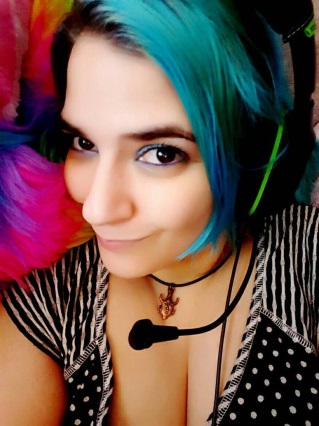 eMarketer 9/12/17https://www.emarketer.com/Article/Majority-of-US-Female-Mobile-Gamers-Play-Daily/1016458Image credit:http://pre03.deviantart.net/fea3/th/pre/i/2016/092/e/7/don_t_you_love_a_gamer_girl___by_tavybear-d9xhton.jpg